附件：培训地点交通指南  1、长水国际机场→酒店46公里机场空港2号线—（昆明站）—转44路公交车（红塔东路口滇池路站）下。地铁6号线（机场中心站）-东部汽车站转地铁3号线（五一路站）转地铁5号线（渔户村站D口）2、昆明南火车站→酒店28公里地铁1号线—环城南路站—转44路公交车（红塔东路口滇池路站）下。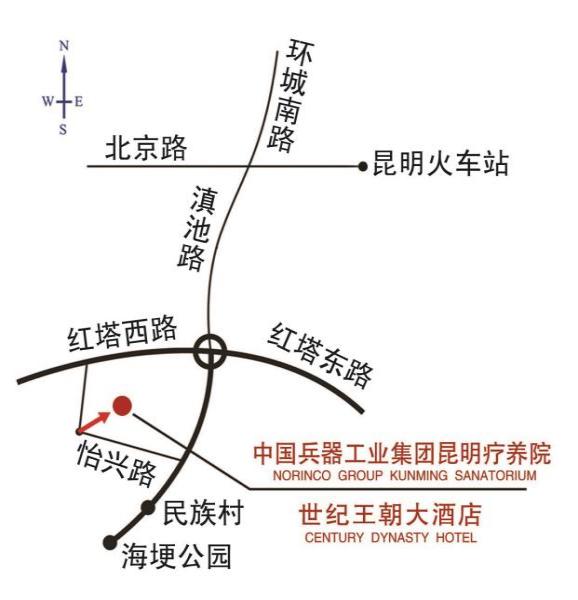 